2.02.2017г.ТРУБЫ ПРОФИЛЬНЫЕ И ДЕКОРАТИВНЫЙ ПРОКАТ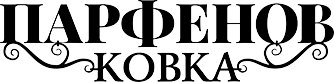 ИП Парфенов В.А.8 (4832) 30-17-638 (953) 287-12-36www.parfenov-kovka.rue-mail: info@parfenov-kovka.ru№НаименованиеФотоВесЦенаруб.Элементы художественной ковки из  трубы 10х10х1,0ммЭлементы художественной ковки из  трубы 10х10х1,0ммЭлементы художественной ковки из  трубы 10х10х1,0ммЭлементы художественной ковки из  трубы 10х10х1,0ммЭлементы художественной ковки из  трубы 10х10х1,0ммЭлементы художественной ковки из  трубы 10х10х1,0мм1Завиток   Т10 - 120 -70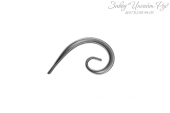 0,07 кг272Завиток "Туз" Т-10-124-70  Новинка             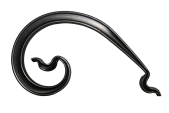 0,069 кг273Завиток     Т10 - 205 -100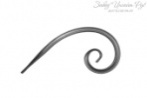 0,09 кг304Завиток "Туз" Т-10-210-100  Новинка             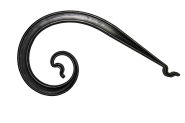 0,108 кг305Вензель  ТП-10-140-65   Новинка             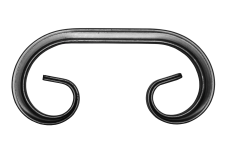 0,08 кг326Вензель  «Туз» ТП-10-140-67   Новинка             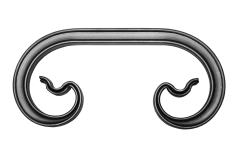 0,1 кг327Вензель  ТП-10-149-63   Новинка             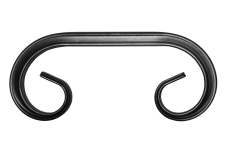 0,09 кг338Вензель  «Туз» ТП-10-149-65   Новинка             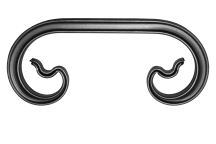 0,10 кг339Вензель  ТП-10-160-67   Новинка             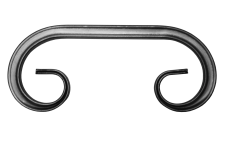 0,09 кг3610Вензель  «Туз» ТП-10-160-70   Новинка             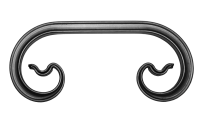 0,11 кг3611Вензель  ТП-10-240-68   Новинка             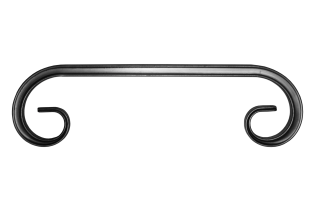 0,11 кг3812Вензель  «Туз» ТП-240-70   Новинка             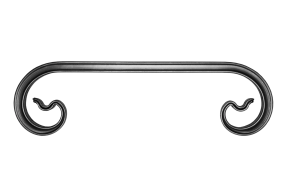 0,13 кг3813Вензель  ТП-10-355-70   Новинка             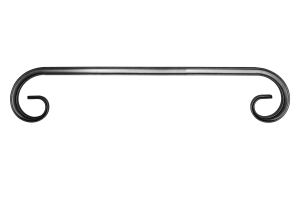 0,14 кг3914Вензель  «Туз» ТП-10-355-70   Новинка             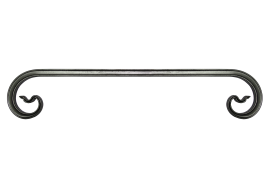 0,16 кг3915Вензель       Т10 - 112 - 85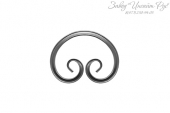 0,11 кг3216Вензель "Туз" Т-10-110-67 Новинка             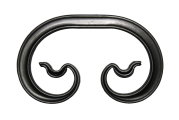 0,08 кг3217Вензель "Туз" Т-10-135-91  Новинка             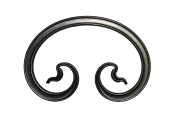 0,12 кг3618Вензель       Т10 - 150  - 120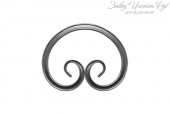 0,16 кг4219Вензель" Туз" Т-10-155-123        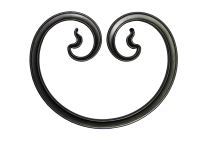 0,14 кг4220Волюта       Т10 - 140 - 60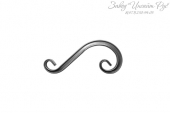 0,06 кг2921Волюта "Туз" Т-10-220-95-55     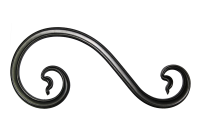 0,13 кг3222Волюта       Т10 - 220 - 95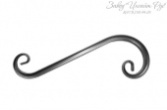 0,12 кг3823Волюта       Т10 - 285  - 110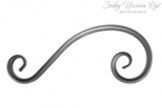 0,17 кг4224Волюта "Туз" Т-10-280-112-55       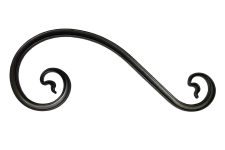 0,15 кг4525Волюта       Т10 - 335 - 110 - 110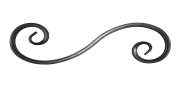 0,20кг5026Волюта "Туз" Т-10-335-110-110 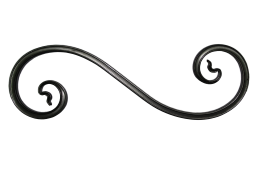 0,20 кг5427Волюта "Туз" Т-10-360-120-60          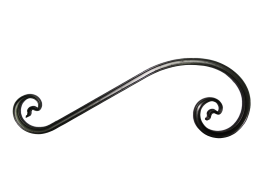 0,18 кг6228Завиток       Т10 - 345 - 205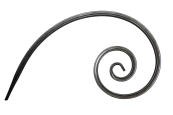 0,32кг7529Волюта "Туз" Т-10-400-118 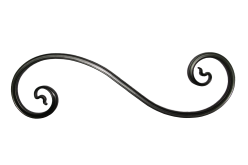 0,21 кг6630Вензель       А Т10 - 420 - 235 - 11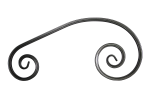 0,35кг7531Волюта       Т10 - 480 - 125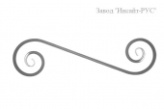 0,32 кг6932Волюта        Т10 - 685 - 135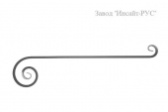 0,33 кг7233Волюта         Т10 - 460 -190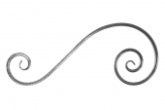 0,33 кг7234Волюта         Т10 – 615-235-120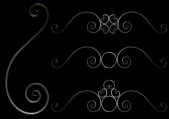 0,42 кг104Элементы художественной ковки из трубы 15х15х1/1,2Элементы художественной ковки из трубы 15х15х1/1,2Элементы художественной ковки из трубы 15х15х1/1,2Элементы художественной ковки из трубы 15х15х1/1,2Элементы художественной ковки из трубы 15х15х1/1,2Элементы художественной ковки из трубы 15х15х1/1,21Завиток          Т15 - 123 - 70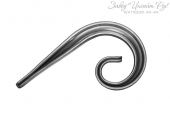 0,11 кг302Завиток         «Туз 2» 15 - 125 - 70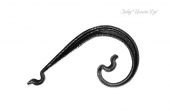 0,11 кг323Завиток            Т15 - 180 - 79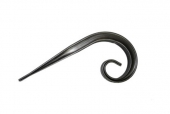 0,14 кг354Завиток  «Туз»15 - 175 -80 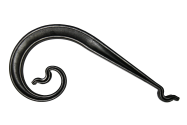 0,15 кг475Завиток             Т15 - 165 - 105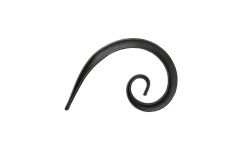 0,19 кг476Завиток  «Туз»15 – 210-110 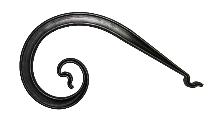 0,204 кг517Завиток              Т15 - 240 - 170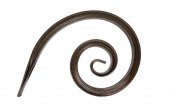 0,38 кг578Завиток               Т15 - 535 - 305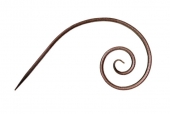 0,70 кг1229Кольцо          «Декор» Ǿ 120                                   (Т- Ǿ15*1,2)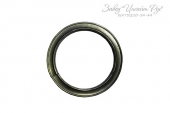 0,14 кг5110Кольцо          «Декор» Ǿ 130                                   (Т- Ǿ15*1,2)0,15 кг5411Кольцо          «Декор» Ǿ 140                                   (Т- Ǿ15*1,2)0,18 кг5412Кольцо           «Декор» Ǿ 149                                    (Т- Ǿ15*1,2)0,19 кг5913Кольцо           «Декор»  Ǿ 160                                      (Т-Ǿ15*1,2)0,2кг6314Кольцо            «Декор» Ǿ 350                                    (Т- Ǿ15*1,0)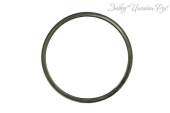 0,38 кг11415Кольцо             «Витое» Ǿ100                                      (Т- Ǿ12*1,2)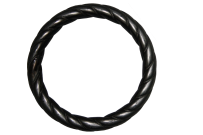 0,08 кг7516Кольцо             «Витое» Ǿ135                                      (Т- Ǿ14*1,5)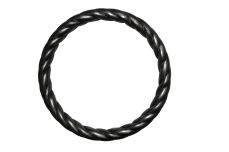 0,14кг8717Кольцо             «Витое» Ǿ149                                      (Т- Ǿ14*1,5)0,15кг9918Кольцо             «Витое» Ǿ160                                      (Т- Ǿ14*1,5)0,17кг11019Кольцо             «Витое» Ǿ190                                      (Т- Ǿ12*1,2)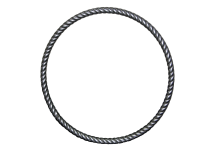 0,17кг10020Кольцо             «Витое» Ǿ 350                                      (Т- Ǿ14*1,5)0,55 кг18621Кольцо              «Витое» Ǿ 225                                      (Т- Ǿ12*1,2)0,19 кг12522Кольцо               «Витое» Ǿ 490                                        (Т- Ǿ20*1,5)0,88 кг29723Кольцо               «Витое» Ǿ 730                                       (Т- Ǿ20*1,5)1,31 кг37224Кольцо            «Косичка» Ø 100НОВИНКА         (Т - Ø12-1,2)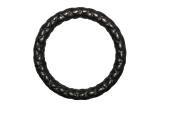 0,08 кг8425Кольцо            «Косичка» Ø 135 НОВИНКА          (Т - Ø14-1,5)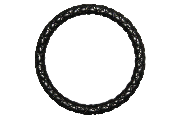 0,14 кг9926Кольцо            «Косичка» Ø 149 НОВИНКА          (Т - Ø14-1,5)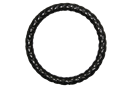 0,15 кг11427Кольцо            «Косичка» Ø 160 НОВИНКА           (Т - Ø14-1,5)0,17 кг12528Кольцо            «Косичка» Ø 190 НОВИНКА            (Т - Ø12-1,2)0,17 кг12029Кольцо            «Косичка» Ø 225НОВИНКА             (Т - Ø12-1,2)0,19 кг20930Кольцо            «Косичка» Ø 350НОВИНКА             (Т - Ø14-1,5)0,55 кг22131Кольцо            «Косичка» Ø 490НОВИНКА             (Т – Ø20-1,5)0,88 кг34532Кольцо            «Косичка» Ø 730НОВИНКА             (Т – Ø20-1,5)1,31 кг44433Арка                 750  (750х180 мм)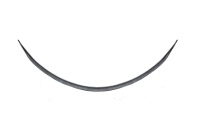 0,40 кг6534Вензель              Т15 - 110 - 70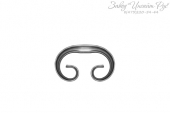 0,14 кг3935Вензель  «Туз» Т15 - 110 -70 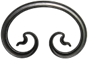 0,15 кг3936Вензель              Т15- 130 - 65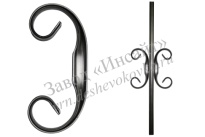 0,16 кг4037Вензель  «Туз»  Т15- 130 -65 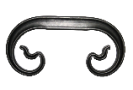 0,16 кг4038Вензель  ТП 15- 140-70  Новинка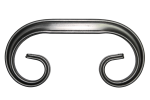 0,15 кг3939Вензель  «Туз» ТП 15- 140-70  Новинка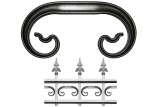 0,17 кг3940Вензель              Т15- 140 - 96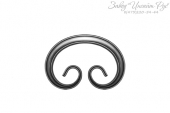 0,20 кг4741Вензель             «Туз» 15 - 140 - 96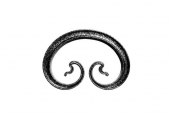 0,20 кг4742Вензель  ТП 15- 149-67  Новинка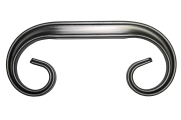 0,15 кг4243Вензель  «Туз» ТП 15- 149-67  Новинка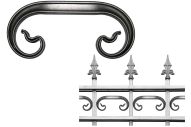 0,17 кг4244Вензель              Т15-149 - 100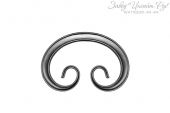 0,22 кг5045Вензель             «Туз» 15 - 149 - 100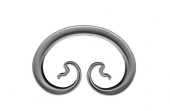 0,22 кг5046Вензель  ТП 15- 160-70  Новинка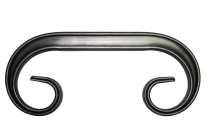 0,17 кг4447Вензель  «Туз» ТП 15- 160-70  Новинка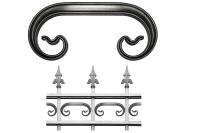 0,17 кг4448Вензель              Т15 - 160 - 108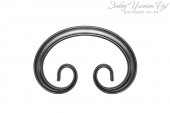 0,24 кг5449Вензель  «Туз» Т15- 160 -125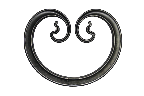 0,26 кг5450Вензель  ТП 15- 240-70  Новинка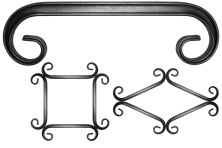 0,22 кг6051Вензель  «Туз» ТП 15- 240-72  Новинка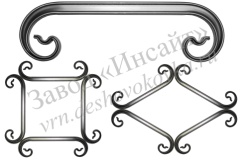 0,22 кг6052Вензель              Т15 - 240 - 155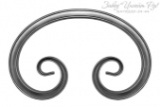 0,40 кг7753Вензель             «Туз» 15- 240- 155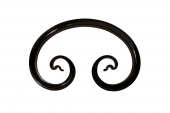 0,38 кг7754Вензель          АТ15 – 345 – 222 - 115  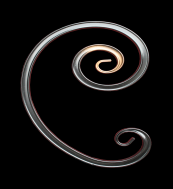 0,61кг11455Вензель          АТ15 – 450 – 285 - 145  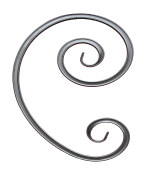 0,75 кг14656Вензель               Т15 – 440 - 130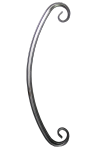 0,36 кг8357Вензель                  Т15 – 545 - 85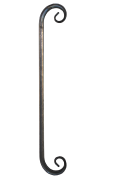 0,52 кг9258Вензель                  Т15 – 395 -  290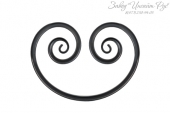 0,81 кг15059Вензель                  Т15 -  405 - 290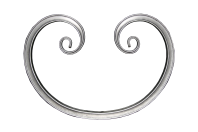 0,61 кг13260Волюта                  Т15 – 260  - 105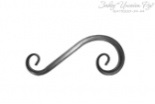 0,26 кг5461Волюта                   Т15 - 360  - 130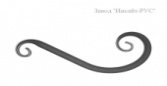 0,32 кг6862Волюта                   Т15 - 380  - 130,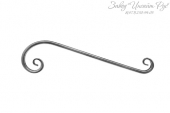 0,36 кг7263Волюта                   Т15 - 395 - 155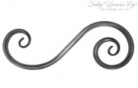 0,50 кг8164Волюта   «Туз»     Т15- 430-130-65Новинка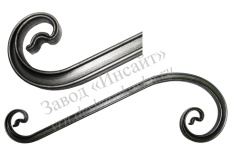 0,39 кг8165Волюта                   Т15- 460 - 160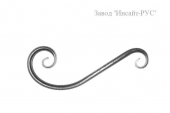 0,47 кг8466Волюта                   Т15 - 545 - 192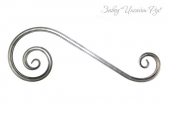 0,65 кг11467Волюта             Т15 -  610 – 145 - 65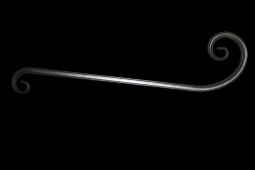 0,50 кг9968Волюта                   Т15 -  615 - 247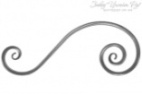 0,71 кг12969Волюта                   Т15 -  625 - 148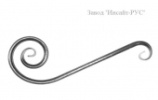 0,54 кг11770Волюта             Т15 - 225 - 95 - 60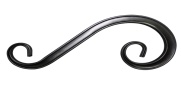 0,25 кг5471Волюта          Т15 – 400 - 120 -120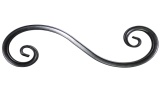 0,45 кг7772Волюта                   Т15 - 860  - 333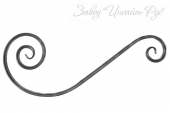 1,00 кг22873Волюта          Т15 – 1095 – 285 - 145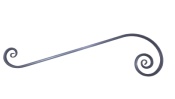 1,04кг231Мебельные элементы художественной ковки из трубы 15х15х0,8/1,0 ммМебельные элементы художественной ковки из трубы 15х15х0,8/1,0 ммМебельные элементы художественной ковки из трубы 15х15х0,8/1,0 ммМебельные элементы художественной ковки из трубы 15х15х0,8/1,0 ммМебельные элементы художественной ковки из трубы 15х15х0,8/1,0 ммМебельные элементы художественной ковки из трубы 15х15х0,8/1,0 мм1Вензель ТМ-15-110-65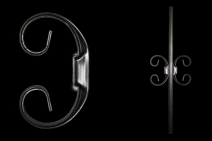 0,1кг382Вензель ТМ-15-130-60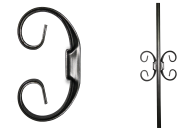 0,1кг393Вензель ТМ-15-140-92           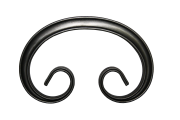 0,16кг424Вензель ТМ-15-149-97             0,19кг485Вензель ТМ-15-240-152            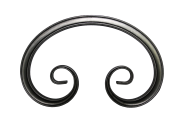 0,33кг726Волюта ТМ-15-260-105-55      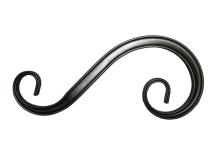 0,2кг517Волюта ТМ-15-223-95-55        0,213кг518Завиток ТМ-15-235-170            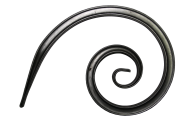 0,33кг509Завиток ТМ-15-127-65               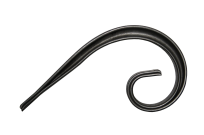 0,10кг27Элементы из прокатанной проф. Трубы 20х20х1,5Элементы из прокатанной проф. Трубы 20х20х1,5Элементы из прокатанной проф. Трубы 20х20х1,5Элементы из прокатанной проф. Трубы 20х20х1,5Элементы из прокатанной проф. Трубы 20х20х1,5Элементы из прокатанной проф. Трубы 20х20х1,51Вензель                   Т20- 160 - 125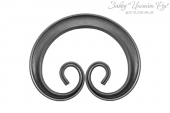 0,43 кг772Вензель                   Т20- 415 - 295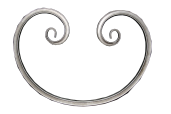 1,05 кг2283Вензель                  Т20 - 430 - 3151,50 кг2464Волюта                   Т20 - 360 - 130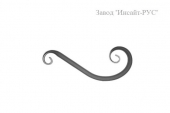 0,56 кг1135Волюта                  Т20 - 640 - 150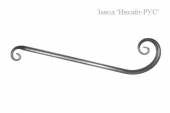 0,79 кг1376Волюта                  Т20 - 860 - 3331,60 кг3027Волюта                Т20 - 380 -130 - 70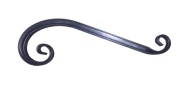 0,6 кг1208Волюта              Т20 - 400 -120 -120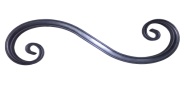 0,76 кг1329Волюта             Т20 – 710 - 420 - 130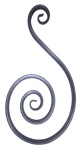 2,2 кг36510Волюта              Т20 -730 -150 - 65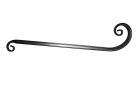 0,91кг15511Завиток            Т20 - 360 - 140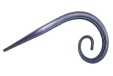 0,54 кг89Элементы из прокатанной проф. Трубы 25х25х2Элементы из прокатанной проф. Трубы 25х25х2Элементы из прокатанной проф. Трубы 25х25х2Элементы из прокатанной проф. Трубы 25х25х2Элементы из прокатанной проф. Трубы 25х25х2Элементы из прокатанной проф. Трубы 25х25х21Вензель         Т25 - 570 - 425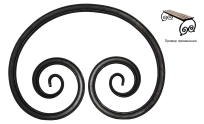 3,3кг7042Волюта          Т25-605-265-130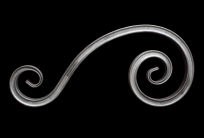 2,47 кг4763Волюта          Т25-690-290-130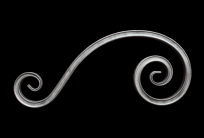 2,7 кг5184Волюта           Т25-550-255-125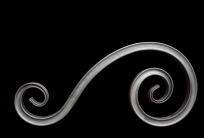 2,1 кг4445Вензель           Т25-615-245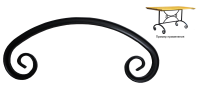 2,0 кг3486Волюта           Т25-645-107-107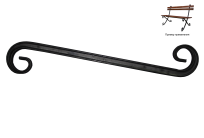 1,5 кг2907Вензель             Т25-475-190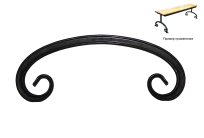 1,63 кг2998Волюта             Т25-405-185-120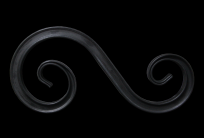 1,46 кг299Элементы из прокатанной проф. Трубы 30х20х2Элементы из прокатанной проф. Трубы 30х20х2Элементы из прокатанной проф. Трубы 30х20х2Элементы из прокатанной проф. Трубы 30х20х2Элементы из прокатанной проф. Трубы 30х20х2Элементы из прокатанной проф. Трубы 30х20х212Волюта            Т30 – 800 – 340 - 145(Верхняя боковина «Лоза»)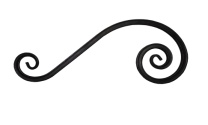 3,0 кг52513Волюта              Т30 – 690 - 350(Нижняя боковина «Лоза»)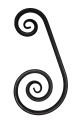 3,7 кг6991БО -1.2(160х920 мм.)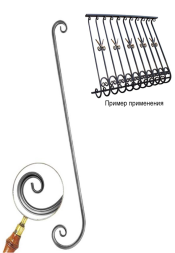 0,62 кг1762БО -2.2(295х880 мм.)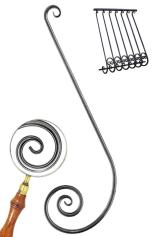 0,74 кг1983БП-2(860*155мм) Новинка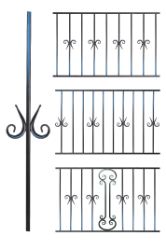 0,6 кг2154БП-1.7(860*145мм) Новинка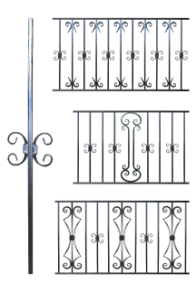 0,5 кг2375БП-20(265х860 мм.)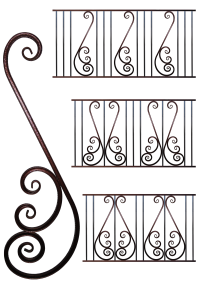 1,25 кг2736БП-3(860*155мм) Новинка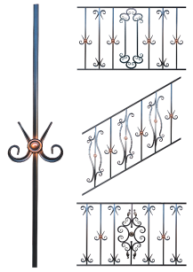 0,7 кг2607БО -2.1(295*880*150 мм.)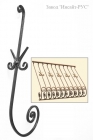 1,07 кг2798БО-1.1(160*920*150 мм.)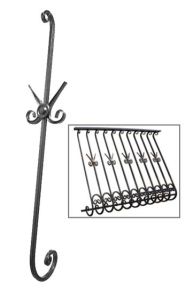 0,98 кг2969БП-21(280*860 мм.)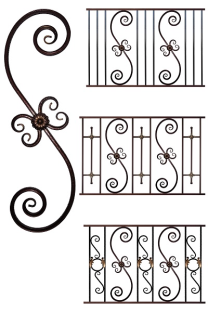 1,50 кг33010БП-22(248*860 мм.) Новинка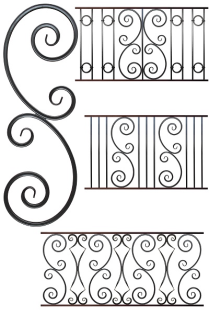 1,50 кг33011БП-Р4(250*860 мм.)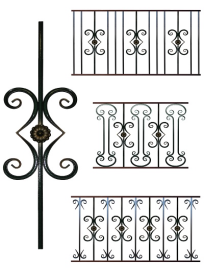 1,23 кг35712БП-2Р(220*790 мм.)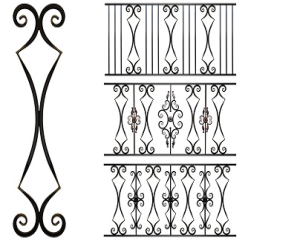 1,30 кг35713БП-32(190*860 мм.)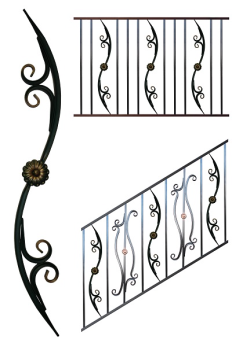 1,00 кг37414БП-24(860*155 мм.) Новинка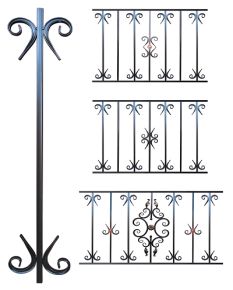 0,8 кг34815БП-19(265*860 мм.)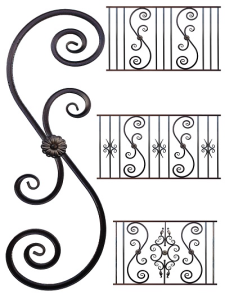 1,46 кг36516БП-68(180*860 мм.) Новинка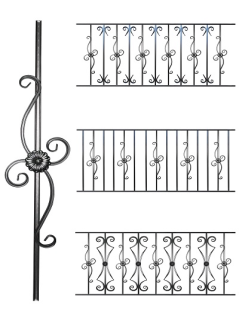 0,75 кг36617БП-49(195*860 мм.) Новинка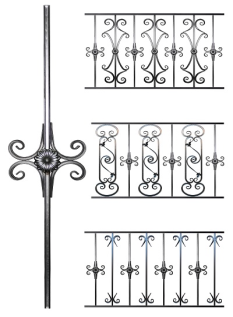 1,0 кг35918БП-43(860*155 мм.) Новинка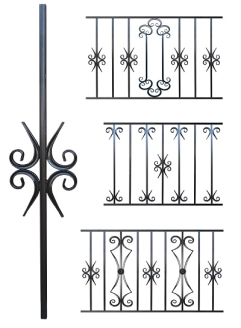 0,8 кг39319БП-44(860*155 мм.) Новинка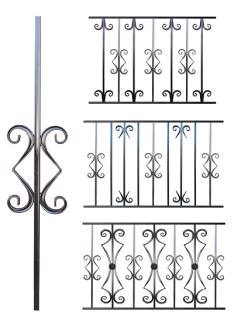 0,8 кг39320БП-36(240*860 мм.)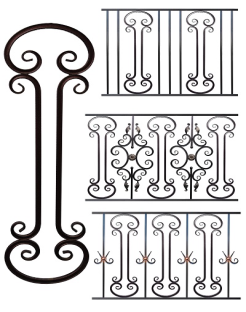 1,62 кг41621БП-5.1(360*720 мм.)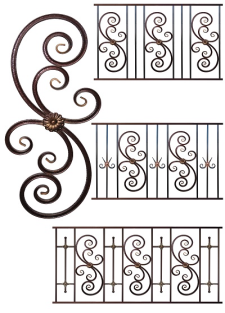 1,76 кг43522БП-53(860*285мм) Новинка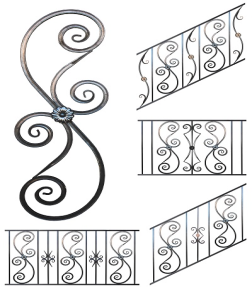 1,8 кг41623БП-45(860*155мм) Новинка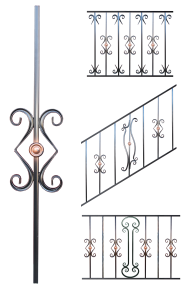 1,0 кг43524БП-17(330*860 мм.)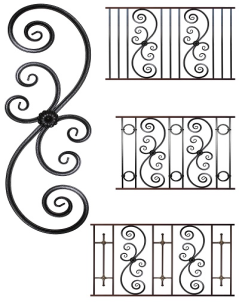 1,82 кг45625БП-64(220*860 мм.) Новинка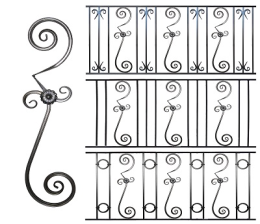 1,2 кг43526БП-4(860*205 мм.) Новинка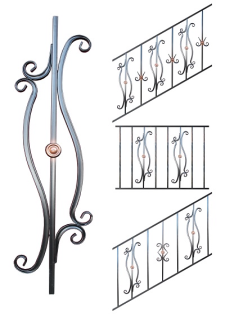 1,4 кг47627БП-5 (БП-5.1+завитки/привариваются по месту)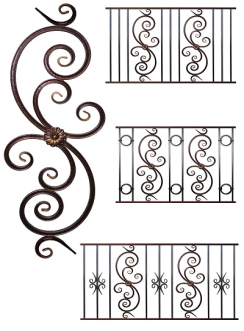 1,98 кг52828БП-33(205*860 мм.)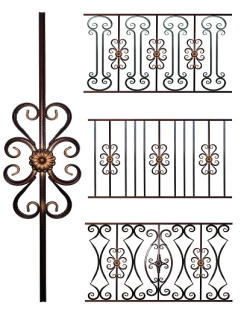 1,34 кг51229БП-66(195*860 мм.) Новинка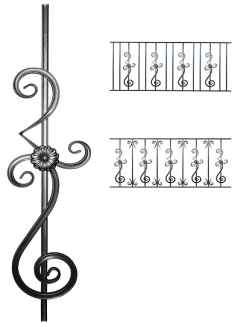 1,25 кг55530БП-2Р4(235*860 мм.)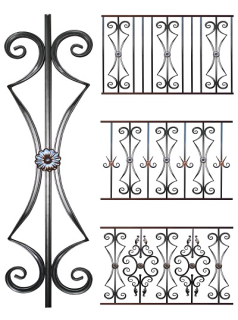 1,70 кг52131БП-Р6(250*860 мм.)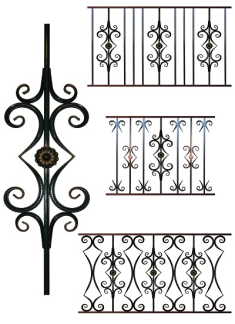 1,70 кг56132БП-Р8(290*860 мм.)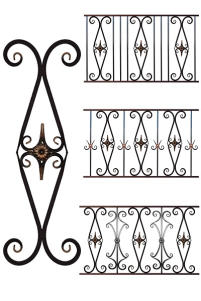 1,89 кг52133БП-62(860*155 мм.) Новинка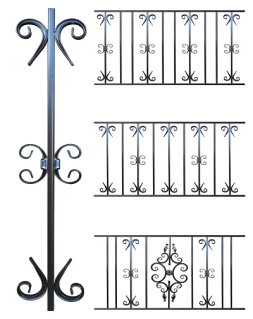 1,0 кг52834БП-63(200*860 мм.) Новинка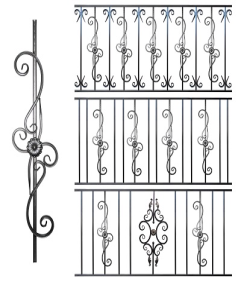 1,0 кг53735БП-26(860*155мм.) Новинка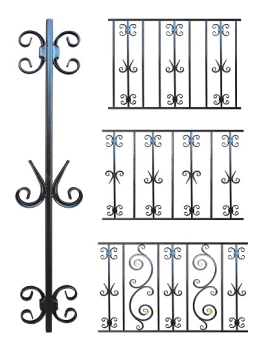 1,0 кг52836БП-52(860*255 мм.) Новинка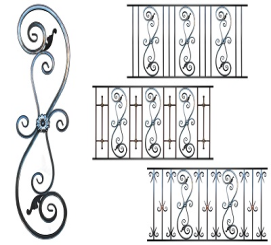 1,6 кг54537БП-41(304*860 мм.)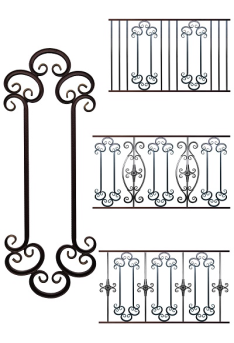 1,99 кг56138БП-34(205*860 мм.)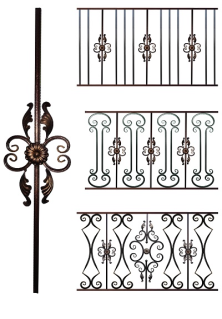 0,88 кг57839БП-8(880*205*30 мм.) Новинка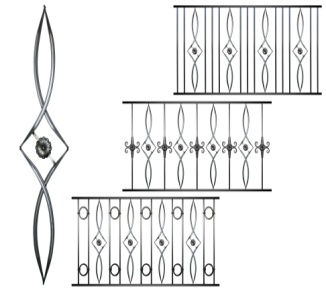 1,0кг56140БП-2Р7(246*860 мм.)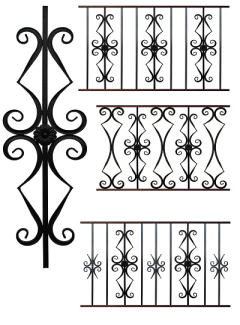 1,82 кг66041БП-11(850*240 мм.) Новинка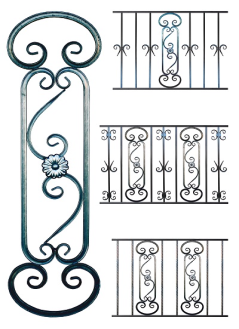 1,8 кг63642БП-14(170*860 мм.) Новинка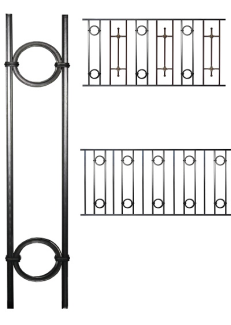 1,1 кг61143БП-6(295*860 мм.) Новинка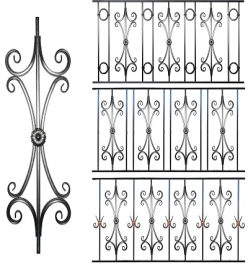 1,75 кг65344БП-18(280*860 мм.) Новинка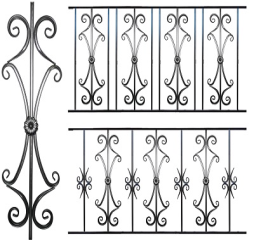 1,75 кг65345БП-23(350*860 мм.) Новинка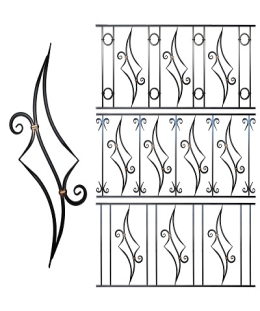 1,15 кг65346БП-12(850*240 мм.)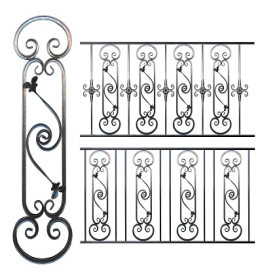 1,9 кг67747БП-54(380*860 мм.)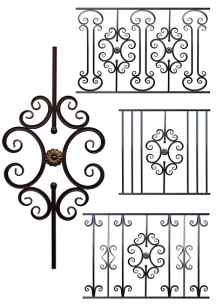 2,15 кг67748БП-56(245*860 мм.) Новинка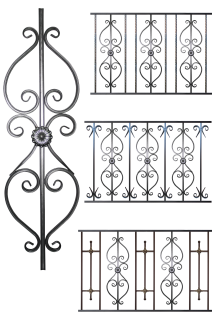 1,3 кг66049БП-55(350*860 мм.) Новинка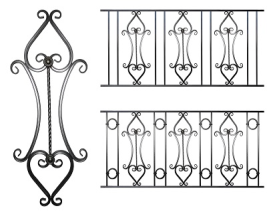 1,85 кг72650БП-16(175*860 мм.) Новинка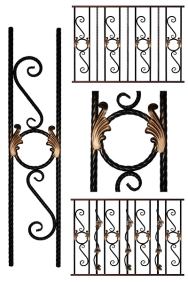 1,5 кг80951БП-13(240*860 мм.) Новинка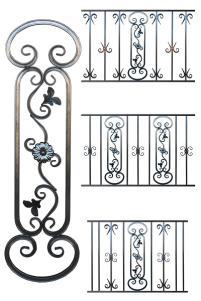 2 кг82552БП-40(380*860 мм.) Новинка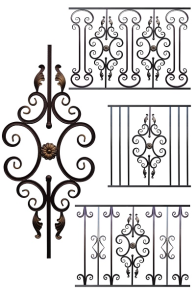 2,35 кг95053БП-50(275*860 мм.) Новинка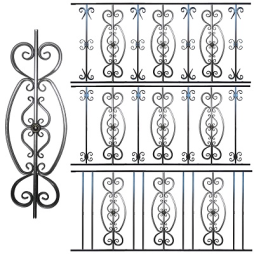 2,1 кг92454БП-51(275*860 мм.) Новинка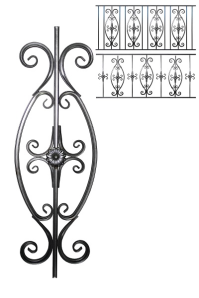 2,0 кг92455БП-28(330*860 мм.) Новинка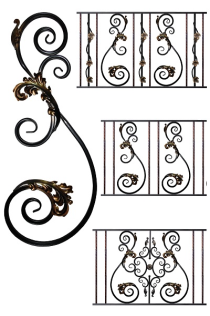 1,9 кг99056БП «Лоза»(100*100*860 мм.) Новинка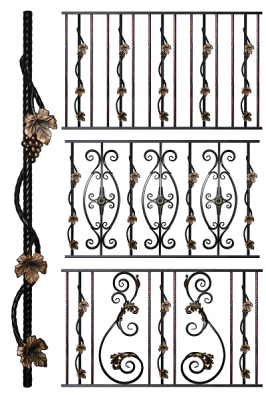 1,3 кг1188Рубрика «Сделай сам»Рубрика «Сделай сам»Рубрика «Сделай сам»Рубрика «Сделай сам»Рубрика «Сделай сам»Рубрика «Сделай сам»1БП-1.5  (155х860 мм.)   0,74кг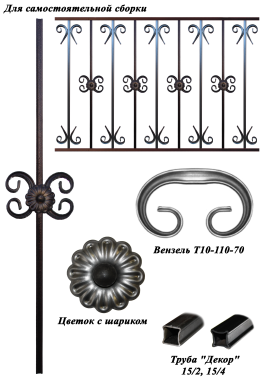 Сделай сам!!!Сделай сам!!!2БП-1.2(155х860 мм.)  1,12кг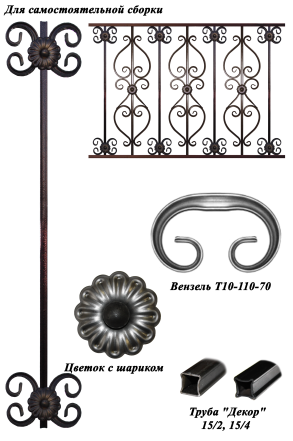 Сделай сам!!!Сделай сам!!!3БП-1.3(190х860 мм.)  0,67кг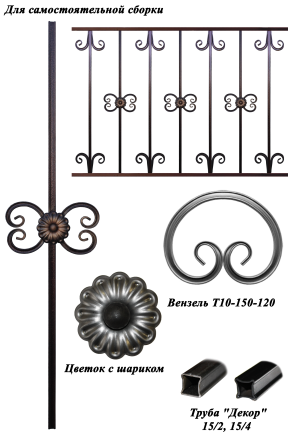 Сделай сам!!!Сделай сам!!!4БП-2.2(165х860 мм.)  0,96кг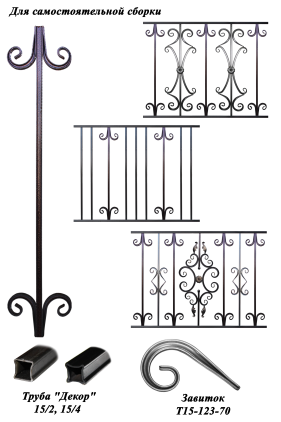 Сделай сам!!!Сделай сам!!!5БПЗ-1(190х860 мм)  0,75кг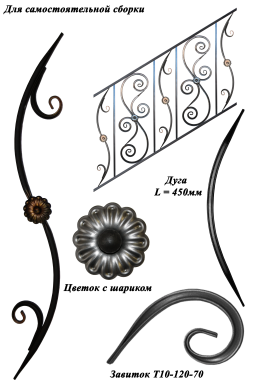 Сделай сам!!!Сделай сам!!!6БП-7(240х860 мм)  1,62кг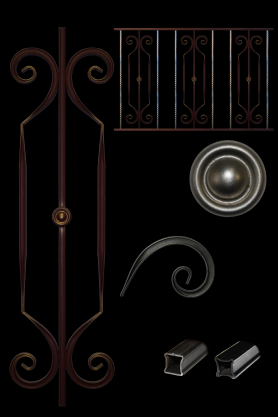 Сделай сам!!!Сделай сам!!!7БК-15(205х860 мм.)  1,47кг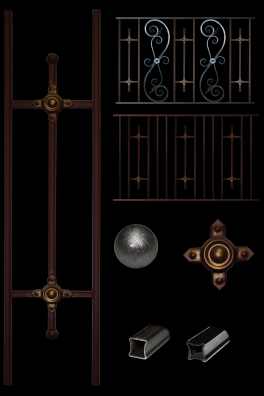 Сделай сам!!!Сделай сам!!!8БП-18(248*860мм,)  1,4кг  Новинка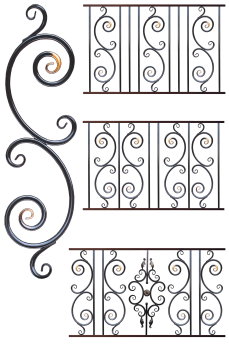 Сделай сам!!!Сделай сам!!!9БП-18Р(248*860мм,)  1,4кг Новинка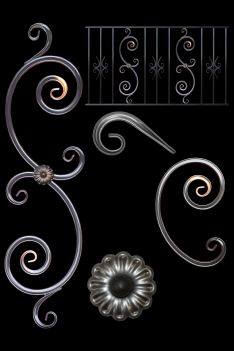 Сделай сам!!!Сделай сам!!!10БП-2А(235х860 мм.)  1,66кг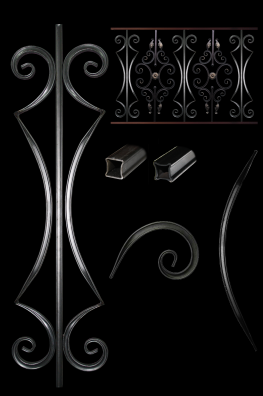 Сделай сам!!!Сделай сам!!!11БП-8(235х860 мм.)  1,71кг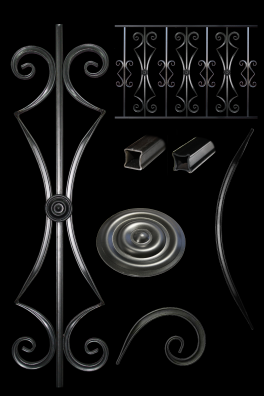 Сделай сам!!!Сделай сам!!!№НаименованиеВесФотоОпт,руб.Розница руб.01.Заглушка на столб40х40х1.0 мм.0.027 кг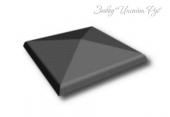 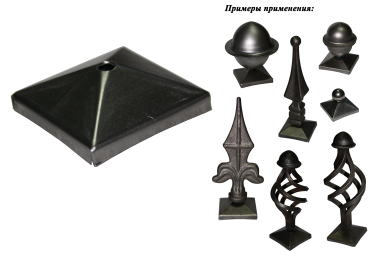 1801.Заглушка на столб40х40х1.0 мм. с отверстием0.027 кг2001.Заглушка на столб60х60х1.0 мм.0.048 кг2601.Заглушка на столб80х80х1.0 мм.0.076 кг4502.Заглушка с шаром40х40 мм.0.05 кг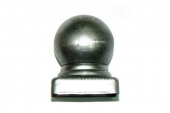 6603.Заглушка с шаром60х60 мм.0.12 кг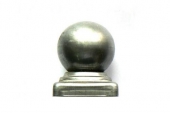 10704.Заглушка с шаром80х80 мм.0.165 кг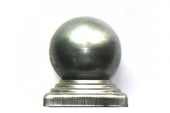 16105.Пика 15 (115х58х20 мм.)0.13 кг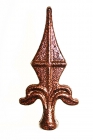 4406.Корзинка 10(110х55х10)0.13 кг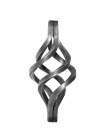 5607.Корзинка 12(125х55х12)0.20 кг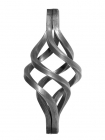 6008.Заглушка большая(Ø 100 мм.)0.23 кг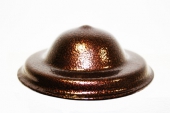 5409.Пика 15на средней заглушке0.28 кг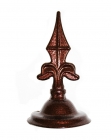 11910.Пика 15на большой заглушке0.32 кг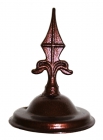 12911.Пика 20на большой заглушкеǾ120 мм0.41 кг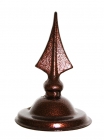 15912.Малый шарна малой заглушкеǾ68 мм0.30 кг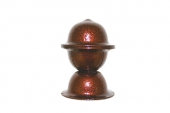 11913.Малый шарна средней заглушкеǾ88 мм0.34 кг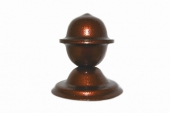 27814.Большой шарна средней заглушкеǾ88 мм0.45 кг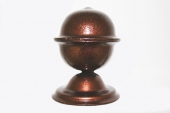 34815.Большой шарна большой заглушкеǾ120 мм0.51 кг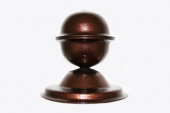 39616.Навершиес тройным вензелемǾ120 мм0.96 кг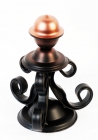 46717.Навершие фигурноеǾ120 мм2.05 кг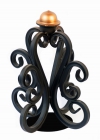 753№НаименованиеФотоОпт,руб.Розница руб.01.Диск-70(D=70мм, вес – 0,05 кг)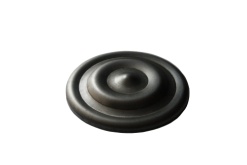 1802.Колпачок КГ Ø60 ммВес- 0,03кг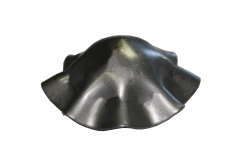 2003.Колпачок КГ Ø45 ммВес- 0,02кг1404.Декоративный колпачок ДК-10 (Вес – 0.025 кг.)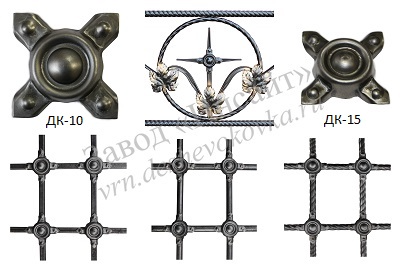 2405.Декоративный колпачок ДК-15 (Вес – 0.040 кг.)2606.Цветок без шарика 0,8ммØ70 мм.Вес – 0.04 кг.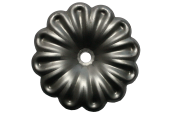 1207.Цветок без шарика 1,0ммØ70 мм.Вес – 0.04 кг.1508.Цветок с шариком 0,8мм и 1,0ммØ70 мм.Вес – 0.04 кг.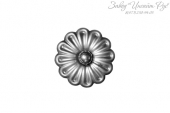 3809.Узор «Ромб»910х350 мм.Вес – 0.8 кг.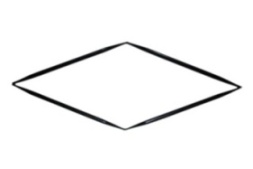 10510.Узор «Арочный»360х750 мм.Вес – 1,26 кг.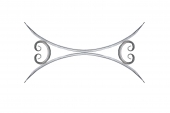 24011.Узор «Ромашка»425х425 мм.Вес – 1.46 кг.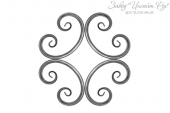 34512.Полоса ПШ(полоса 2,5х20 мм.)L=2 метра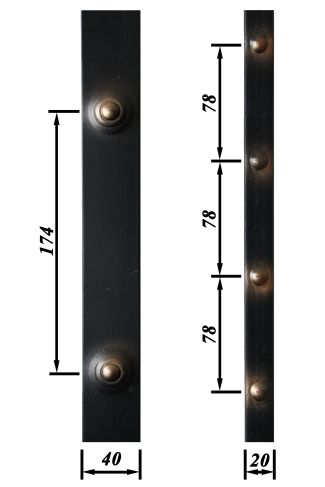 111 р/м.п.222 р/шт.12.Полоса ПШ(полоса 3х40 мм.)                    L=2,5 метра141 /м.п.353 р/шт13.Ножка мебельная     Н=380 мм.Вес – 0.85 кг.(Труба 15*15мм)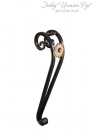 40514.Ножка мебельная     Н=520 мм.Вес – 0.89 кг.(Труба 15*15мм)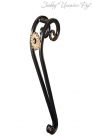 40515.Ножка мебельная     Н=610 мм.Вес – 1,05 кг.(Труба 15*15мм)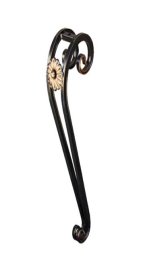 42016.Ножка мебельная     Н=730 мм.Вес – 2.35 кг.(Труба 20*20мм)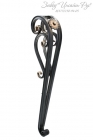 69017.Боковина скамейки  «Римская»     585х417 мм.Вес – 5.42 кг.(Труба 40*40мм)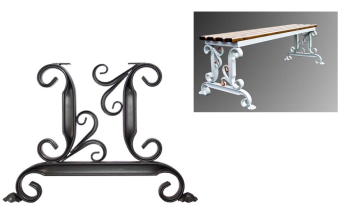 108018.Боковина скамейки  «Лоза» без крепленийВес – 7 кг.  732х858 мм.(Труба 25*25/30*20мм)  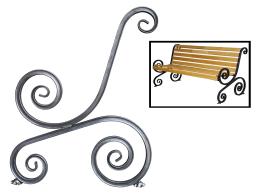 108019.Боковина скамейки  «Лоза» 732х858 мм.  Вес – 7.5 кг.   (Труба 25*25/30*20мм)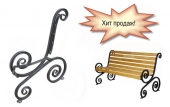 162020.Нижняя рама скамейки «Лоза»Вес – 3.55 кг.(Труба 25*25/30*20мм)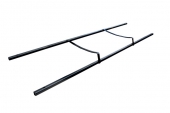 75021.«Скамейка – качели»1,5м (1600*400*850мм)Вес – 25 кг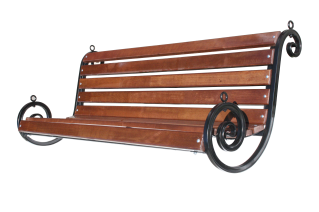 5100 (в сборе)5100 (в сборе)22.Рейка сверленная 1,5мСветлая/ темнаяСветлая/ темная21022.Рейка не сверленная 1,5мСветлая/ темнаяСветлая/ темная20022.Рейка ТНП 0,9мСветлая/ темнаяСветлая/ темная12022.Рейка Ритуальная 0,9мСветлая/ темнаяСветлая/ темная10022.Рейка не сверленная 2мСветлая/ темнаяСветлая/ темная26022.Брус 2мСветлая/ темнаяСветлая/ темная43022.Подлокотник 0,4мСветлая/ темнаяСветлая/ темная6023.Голова льва    (алюминий, 260х70х6 мм.)   0,8 кг.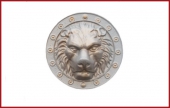 60024.«Лев в кустах»Диаметр кольца - 370 мм.Вес – 5.45 кг.590х120х550 мм.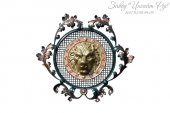 357525.Листок малый штампованный 55*50мм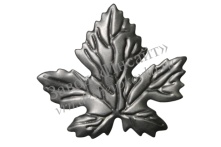 3326.Листок средний штампованный 110*100мм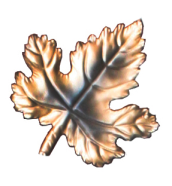 10427.Односторонний «Виноград» 140*60мм.Вес – 0,24 кг.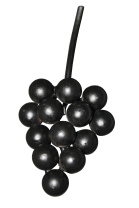 36028.Односторонний «Виноград с листом» 140*80мм.Вес – 0,25 кг.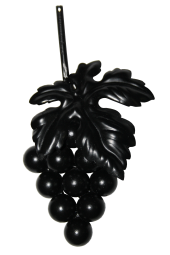 43529.«Виноград» 160*50*50мм.Вес – 0,37 кг.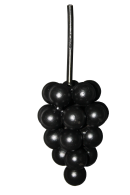 60030. «Виноград с листом» 160*70*60мм.Вес – 0,38 кг.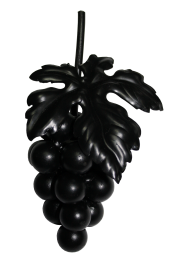 64531.Труба Мангальная (409*290*435мм, 5,2 кг)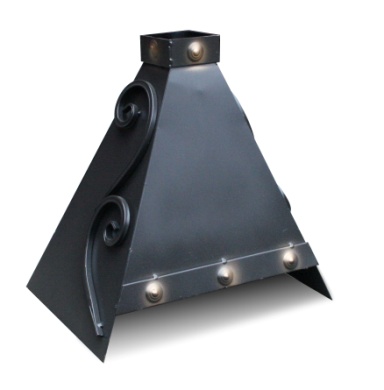 19801Труба  «Декор» 10/2  10*10*1,0мм  L=3 и 6 метров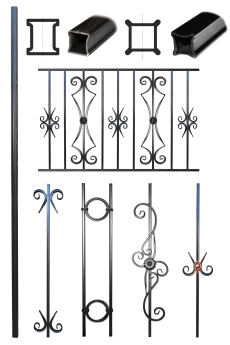 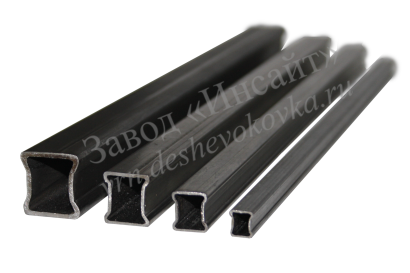 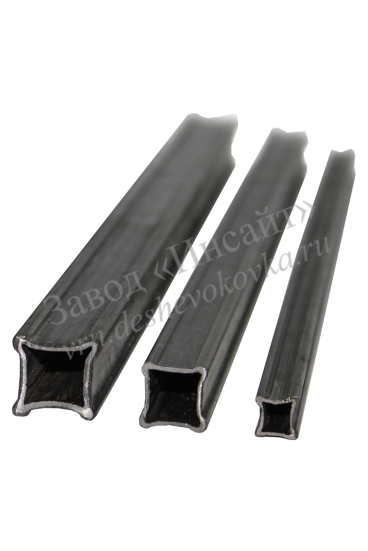 0.269 кг/м.п.47 р/м.п.2Труба  «Декор» 15/2  15*15*1,2мм  L=3 и 6 метров0.501 кг/м.п.69 р/м.п.3Труба  «Декор» 15/4  15*15*1,2мм  L=3 и 6 метров0,501 кг/м.п.81 р/м.п.4Труба  «Декор» 20/2  20*20*1,2мм  L=3 и 6 метров0,7 кг/м.п.89 р/м.п.5Труба  «Декор» 20/4  20*20*1,2мм  L=3 и 6 метров0,7 кг/м.п.101 р/м.п.6Труба  «Декор» 25/2  25*25*2мм  L=3 и 6 метров1,05 кг/м.п.132 р/м.п.7Труба  «Декор» 25/4  25*25*2мм  L=3 и 6 метров1,05 кг/м.п.144 р/м.п.8Труба  «Декор» 40/2  40*40*2мм  L=3 и 6 метров1,05 кг/м.п.242 р/м.п.9Труба  «Декор» 40/4  40*40*2мм  L=3 и 6 метров1,05кг/м.п.255 р/м.п.10Торсион ТК-10 плотновитой  h=16 ммL=3000 мм.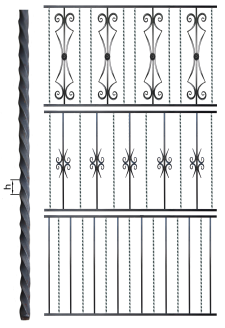 2.355 кг./шт.90 р/м.п.270 р/шт11Торсион ТК-12 плотновитой  h=18 ммL=3000 мм.3.390 кг./шт.117 /м.п.350 р/штСтолбик оцинкованныйФотоЦена, руб.60х40х1,5 мм(L- 3м)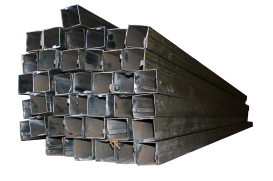 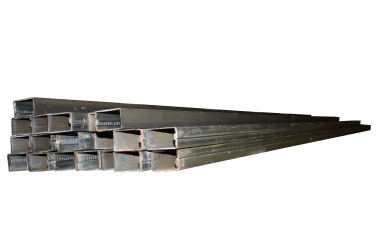 450 руб./шт.199 руб./м.п.60х60х1,5 мм(L- 3м)765 руб./шт.255 руб./м.п.Труба витаяплотновитаяФотоЦена, руб./погонный метрD=12 х 1,2 мм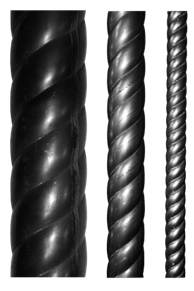 54D=14 х 1,5 мм77D=16 х 1,5 мм88D=20 х 1,5 мм93D=25 х 1,5 мм108D=32 х 1,5 мм135D=40 х 1,5 мм165D=51 х 1,5 мм203D=60 х 2,0 мм315D=76 х 2,5 мм390D=102 х 2,5 мм660Труба «Косичка»    ФотоЦена, руб./погонный метрD=20 х 1,5 мм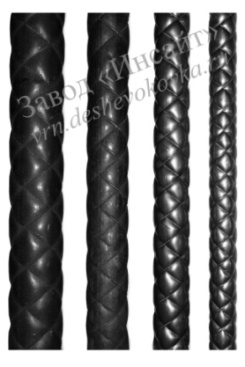 116D=25 х 1,5 мм131D=32 х 1,5 мм158D=40 х 1,5 мм188D=51 х 1,5 мм203D=60 х 2,0 мм338D=76 х 2,5 мм413D=102 х 2,5 мм683№Труба профильная обжатая по граням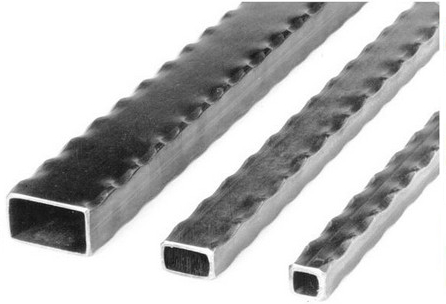 Цена, руб./погонный метр1Труба 40х40х1,52032Труба 40х20х1,51583Труба 30х30х1,51584Труба 20х20х1,5116